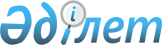 О внесении изменений в постановление Правительства Республики Казахстан от 15 февраля 2010 года № 91Постановление Правительства Республики Казахстан от 14 сентября 2010 года № 941

      Правительство Республики Казахстан ПОСТАНОВЛЯЕТ:



      1. Внести в постановление Правительства Республики Казахстан от 15 февраля 2010 года № 91 "Об утверждении Правил использования целевых текущих трансфертов из республиканского бюджета 2010 года областными бюджетами, бюджетами городов Астаны и Алматы на обеспечение закладки и выращивания многолетних насаждений плодово-ягодных культур и винограда" (САПП Республики Казахстан, 2010 г., № 13-14, ст. 128) следующие изменения:



      в Правилах использования целевых текущих трансфертов из республиканского бюджета 2010 года областными бюджетами, бюджетами городов Астаны и Алматы на обеспечение закладки и выращивания многолетних насаждений плодово-ягодных культур и винограда, утвержденных указанным постановлением:



      в пункте 12:



      в абзаце первом подпункта 1) слова "1 июня" заменить словами "20 сентября";



      в подпункте 2) слова "15 июня" заменить словами "25 сентября".



      2. Настоящее постановление вводится в действие со дня подписания и подлежит официальному опубликованию.      Премьер-Министр

      Республики Казахстан                       К. Масимов
					© 2012. РГП на ПХВ «Институт законодательства и правовой информации Республики Казахстан» Министерства юстиции Республики Казахстан
				